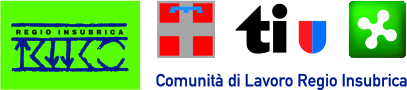 MODULO DI ADESIONE AL PROGETTO“Biodiversità: risorsa per un futuro sostenibile”Si prega di inviare il presente modulo tramite e-mail a info@regioinsubrica.org Scuola Elementare / Primaria  ………………………………………………………………………□     Cantone Ticino      	   □     Provincia di ……………………………………………………Comune	…………………………………………………………………………………………... Classe	………………………………   		n° alunni  ……………………………………..Docente:Nome e cognome:		   ……………………………………………………………………….	Contatti: 	e-mail	…………………………………..………………………………………………telefono …………………………………………………………………………………□   	Si aderisce al progetto